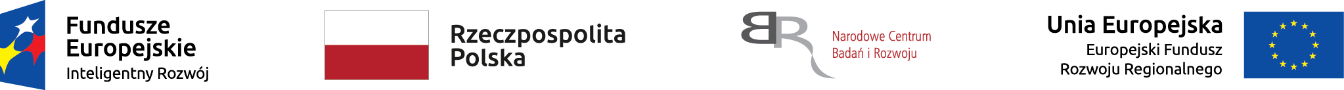 Nr sprawy: 27/2019/BK/AutoInvent	    Załącznik nr 2 do Zapytania ofertowegoOpis przedmiotu zamówienia - wymagane parametry techniczne urządzenia NR 27/2019/BK/AutoInventPrzedmiotem zamówienia jest kamera IP do systemu monitoringu, zgodna ze specyfikacją przedstawioną poniżej. Uwaga: *Wykonawca w kolumnie C zobowiązany jest wpisać szczegółowe informacje dotyczące oferowanego urządzenia dla każdego parametru wg każdego z punktów wykazu z Opisu przedmiotu zamówienia.Brak wypełnienia wszystkich pozycji w kolumnie C będzie uważane za niespełnienie warunków minimalnych przez oferowane urządzenie i będzie skutkowało odrzuceniem oferty Wykonawcy.....................................................		  ................................................................................        	     ( miejsce  i  data  złożenia  oświadczenia )                                                 ( pieczęć  i  podpisy  upoważnionych  przedstawicieli  Wykonawcy ABCLp.Parametry techniczneSpełnienie parametrów minimum oferowanego urządzenia
(należy poniżej wpisać parametry oferowanego urządzenia)1Kamera IP do montażu na zewnątrzAMinimalne wymagane parametry techniczne:
Stopień ochrony: IP67
Możliwość pracy w zakresie temperatury: -30÷+60°C
Matryca: 1/2,5” CMOS ze skanowaniem progresywnym
Ogniskowa obiektywu: 2,8 mm
Zasięg podczerwieni: 50 m
Sygnał obrazu: PAL/NTSC
Maksymalna rozdzielczość: 3840 x 2160
Kodek obrazu: H.265/264 oraz H.265+/H.264+
Zasilanie kamery:12V DC za pomocą PoE 802.3af klasa 3
Złącze komunikacyjne: RJ45
Typ obudowy: Cylindryczny 
Obsługiwane protokoły: TCP/IP, UDP, ICMP, HTTP, HTTPS, FTP, DHCP, DNS, DDNS, RTP, RTSP, RTCP, PPPoE, NTP, UPnP, SMTP, SNMP, IGMP, 802.1X, QoS, IPv6BMasa maksymalna:
1200 gCCałkowita długość maksymalna:
299,70 mmDSzerokość maksymalna:
104,80 mmEWysokość maksymalna:
104,80 mmFIlość:
2 szt.GMinimalny okres gwarancji:
36 miesięcy2Adapter słupowy do kamery IPAAdapter słupowy dedykowany do kamery z poz.1BMasa maksymalna:
1345 gCMożliwość montażu na słupach o średnicy:
67 ÷ 127 mmDSzerokość maksymalna:
127 mmEWysokość maksymalna:
250 mmFMateriał:
AluminiumGIlość:
2 szt.3Puszka montażowa do kamery IPAPuszka montażowa dedykowana do kamery z poz.1BMasa maksymalna:
527 gCKolor:
BiałyDŚrednica maksymalna:
137 mmECałkowita wysokość maksymalna:
164,80 mmFSzerokość maksymalna:
53,40 mmFMateriał:
AluminiumGIlość:
2 szt.